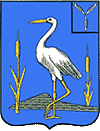 АДМИНИСТРАЦИЯБОЛЬШЕКАРАЙСКОГО МУНИЦИПАЛЬНОГО ОБРАЗОВАНИЯ РОМАНОВСКОГОМУНИЦИПАЛЬНОГО РАЙОНАСАРАТОВСКОЙ ОБЛАСТИРаспоряжение№ 3-р28 февраля  2020 годас. Большой КарайОб издании очередного выпускаинформационного сборника«Большекарайский вестник»На основании Устава Большекарайского муниципального образования Романовского муниципального района Саратовской области, решения Совета депутатов Большекарайского муниципального образования Романовского муниципального района Саратовской области  от 12.03.2012 года № 171 «Об утверждении официального печатного органа Большекарайского муниципального образования»1.Издать  информационный сборник «Большекарайский вестник» № 3 от 28 февраля  2020 года тиражом 10 экземпляров. 2. Опубликовать:- решение Совета  Большекарайского муниципального образования  от  21.02.2020 г. № 62  «О внесении изменений в решение  Совета Большекарайского  муниципального образования   «О бюджете Большекарайского муниципального образования на 2020год»; - решение Совета  Большекарайского муниципального образования  от  26.02.2020 г. № 63  «О внесении изменений в решение  Совета Большекарайского  муниципального образования   «О бюджете Большекарайского муниципального образования на 2020год»; - решение Совета  Большекарайского муниципального образования  от  26.02.2020 г. № 64  «О заключении соглашения о передаче части полномочий органов местного самоуправления Романовского муниципального района Саратовской области органам местного  самоуправления Большекарайского               муниципального образования Романовского муниципальногорайона Саратовской области»; - решение Совета  Большекарайского муниципального образования  от  26.02.2020 г. № 65  «О внесении изменений в решение Совета Большекарайского муниципального образования Романовского муниципального района Саратовской области от 27.09.2018 г. № 1«О Регламенте Совета  Большекарайского муниципального образования Романовского муниципального района Саратовской области четвертого созыва»; - постановление  администрации   Большекарайского муниципального образования  от 18.02.2020 г. № 11 « О внесении изменений  в постановление администрации Большекарайского муниципального образования Романовского муниципального района Саратовской области от 31.01.2020г №4 «Об утверждении Порядка формирования перечня налоговых расходов Большекарайского муниципального образования Романовского муниципального района Саратовской области»;                                                                                                     - постановление  администрации   Большекарайского муниципального образования  от 18.02.2020 г. №12 «Об утверждении муниципальной  программы «Благоустройство кладбища в с. Большой Карай  Большекарайского муниципального образования Романовского муниципального района Саратовской области»»;                                                                                                  - постановление  администрации   Большекарайского муниципального образования  от 18.02.2020 г. № 13 «Об утверждении муниципальной  программы «Организация и  осуществление мероприятий по работе с детьми и молодежью в с. Большой Карай»;- постановление  администрации   Большекарайского муниципального образования  от 18.02.2020 г. № 14 «О   внесении   изменений   в    Перечень муниципальных  программ Большекарайского  муниципального образования  Романовского     муниципального    района Саратовской области, утв. постановлением администрации Большекарайского муниципального образования»;                                                                        - постановление  администрации   Большекарайского муниципального образования  от 21.02.2020г.№ 15 «О  мерах по подготовке безаварийного пропуска паводковых вод в 2020 годуна территории Большекарайского муниципального  образования».3.Контроль за исполнением настоящего решения оставляю за собой .Глава Большекарайского муниципального образования                  Н.В.Соловьева